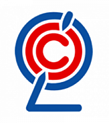 АДМИНИСТРАЦИЯ ГОРОДА НИЖНЕГО НОВГОРОДАДЕПАРТАМЕНТ ОБРАЗОВАНИЯМуниципальное бюджетное общеобразовательное  учреждение«Школа № 179»РАБОЧАЯ ПРОГРАММА по химии 10-11 класс (СОО)Нижний НовгородРабочая программа по химии для 10-11 классов.Рабочая программа по химии (базового уровня) для 10-11 х классовсоставлена на основе:- Федерального Закона «Об образовании в Российской Федерации» от 29.12.2012 №273 ФЗ,- Примерной ООП СОО, одобренной решением Федерального учебно-методического объединения по среднему общему образованию (протокол от 26.06.2016г. №2/16-з), в соответствии с требованиями ФГОС СОО по химии;- Программой по химии 10-11 классов, составленной под руководством М.Н. Афанасьевой;Программа отражает идеи и положения Концепции духовно-нравственного развития и воспитания личности гражданина России,Программы формирования универсальных учебных действий (УУД), составляющих основу для саморазвития и непрерывного образования, выработки коммуникативных качеств, целостности общекультурного, личностного и познавательного развития учащихся.Данная программа составлена на основе программы М.Н. Афанасьевой, составлена для учебника «Химии» - 10-11 класс, авторов: Г.Е. Рудзитиса и Ф.Г. Фельдмана.В программе учитывается то, что образование на уровне среднего общего образования призвано обеспечить обучение с учетом потребностей, склонностей, способностей и познавательных интересов учащихся.Программное содержание определяется исходя из требований ФГОС ООО к уровню подготовки учащихся, а также временем, отведенным федеральным учебным планом (в10- 11 -х классах 2 часа в неделю – 68).1.1. Описание места учебного предмета "Химия" в учебном планеХимия в средней школе изучается 10 -11 классы. Общее число учебных часов за2 года обучения — 136 часов, из них по 68 ч (2 ч в неделю) в 10 и 11 классах.1.2. Учебно – методический комплект•Учебники Федерального перечня, в которых реализована данная программа.1 Рудзитис Г.Е., Фельдман Ф.Г. Химия. Базовый уровень. 10 класс. - М.:Просвещение, 2016;2 Рудзитис Г.Е., Фельдман Ф.Г. Химия. Базовый уровень. 11 класс. - М.:Просвещение, 2016Дополнительная литература:1 М.Н.Афанасьева. Рабочие программы предметная линия химия 10-11классы. Просвещение 2017 ;2 А.М. Симонова. Диагностические тесты по химии для 10-11 классов.2017;3 Н.Н. Гара Химия. Методическое пособие для учителя Уроки в 10 классе:пособие для учителей общеобразовательных учреждений. – Москва«Просвещение», 2015;4 Химия. 10 класс. Электронное приложение (DVD) к учебнику РудзитисаГ.Е., Фельдмана Ф.Г.2016;5 Казанцев Ю.Н. Химия. 10 класс. «Конструктор» текущего контроля.2016;6 Радецкий А.М. Химия. 10—11 классы. Дидактический материал.2015;7 Гара Н.Н., Габрусева Н.И. Химия. 10—11 классы. Задачник с«помощником».2015;8 Химия. 10 -11 класс. ВидеодемонстрацииПланируемые результаты изучения учебного предмета «Химия»:личностные результаты:в ценностно-ориентационной сфере – воспитание чувства гордости за российскую химическую науку, гуманизма, целеустремленности;в трудовой сфере – готовность к осознанному выбору дальнейшей образовательной траектории;в познавательной сфере – умение управлять своей познавательнойдеятельностью.Метапредметными результатами освоения выпускниками основной школы программы по химии являются:использование умений и навыков различных видов познавательной деятельности, применение основных методов познания (системно-информационный анализ, моделирование) для изучения различных сторон окружающей действительности;использование основных интеллектуальных операций: формулирование гипотез, анализ и синтез, сравнение, обобщение, систематизация, выявление причинно-следственных связей, поиск аналогов;умение генерировать идеи и определять средства, необходимые для их реализации;умение определять цели и задачи деятельности, выбирать средства реализации цели и применять их на практике;использование различных источников информации, понимание зависимости содержания и формы представления информации от целей коммуникации и адресата.В области познавательных результатов образовательное учреждение общего образования предоставляет ученику возможность на ступени среднего (полного) общего образования научиться:давать определения научным понятиям;описывать демонстрационные и самостоятельно проводимые эксперименты, используя для этого естественный (русский) язык и язык химии;описывать и различать изученные классы неорганических и органических соединений, химические реакции;классифицировать изученные объекты и явления;наблюдать демонстрируемые и самостоятельно проводимые опыты, химические реакции, протекающие в природе и в быту;делать выводы и умозаключения из наблюдений, изученных химических закономерностей, прогнозировать свойства неизученных веществ по аналогии со свойствами изученных;структурировать изученный материал;интерпретировать химическую информацию, полученную из других источников;описывать строение атомов элементов I-IV периодов с использованием электронных конфигураций атомов;моделировать строение простейших молекул неорганических и органических веществ, кристаллов;Предметные результаты:Выпускник научится:раскрывать на примерах роль химии в формировании современной научной картины мира и в практической деятельности человека;демонстрировать на примерах взаимосвязь между химией и другими естественными науками;раскрывать на примерах положения теории химического строения А.М. Бутлерова;понимать физический смысл Периодического закона Д.И. Менделеева и на его основе объяснять зависимость свойств химических элементов иобразованных ими веществ от электронного строения атомов;объяснять причины многообразия веществ на основе общих представлений об их составе и строении;применять правила систематической международной номенклатуры как средства различения и идентификации веществ по их составу и строению;составлять молекулярные и структурные формулы органических веществ как носителей информации о строении вещества, его свойствах ипринадлежности к определенному классу соединений;характеризовать органические вещества по составу, строению и свойствам, устанавливать причинно-следственные связи между данными характеристиками вещества;приводить примеры химических реакций, раскрывающих характерные свойства типичных представителей классов органических веществ с целью их идентификации и объяснения области применения;прогнозировать возможность протекания химических реакций на основе знаний о типах химической связи в молекулах реагентов и их реакционной способности;использовать знания о составе, строении и химических свойствах веществ для безопасного применения в практической деятельности;приводить примеры практического использования продуктов переработки нефти и природного газа, высокомолекулярных соединений (полиэтилена, синтетического каучука, ацетатного волокна);проводить опыты по распознаванию органических веществ: глицерина, уксусной кислоты, непредельных жиров, глюкозы, крахмала, белков – в составе пищевых продуктов и косметических средств;владеть правилами и приемами безопасной работы с химическими веществами и лабораторным оборудованием;устанавливать зависимость скорости химической реакции и смещения химического равновесия от различных факторов с целью определения оптимальных условий протекания химических процессов;приводить примеры гидролиза солей в повседневной жизни человека;приводить примеры окислительно-восстановительных реакций в природе, производственных процессах и жизнедеятельности организмов;приводить примеры химических реакций, раскрывающих общие химические свойства простых веществ – металлов и неметаллов;проводить расчеты на нахождение молекулярной формулы углеводорода по продуктам сгорания и по его относительной плотности и массовым долям элементов, входящих в его состав;владеть правилами безопасного обращения с едкими, горючими и токсичными веществами, средствами бытовой химии;осуществлять поиск химической информации по названиям, идентификаторам, структурным формулам веществ;критически оценивать и интерпретировать химическую информацию, содержащуюся в сообщениях средств массовой информации, ресурсах Интернета, научно-популярных статьях с точки зрения естественно- научной корректности в целях выявления ошибочных суждений и формирования собственной позиции;представлять пути решения глобальных проблем, стоящих перед человечеством: экологических, энергетических, сырьевых, и роль химии в решении этих проблем.Выпускник получит возможность научиться:иллюстрировать на примерах становление и эволюцию органической химии как науки на различных исторических этапах ее развития;использовать методы научного познания при выполнении проектов иучебно-исследовательских задач по изучению свойств, способов получения и распознавания органических веществ;объяснять природу и способы образования химической связи:ковалентной (полярной, неполярной), ионной, металлической, водородной – с целью определения химической активности веществ;устанавливать генетическую связь между классами органических веществдля обоснования принципиальной возможности получения органических соединений заданного состава и строения;устанавливать взаимосвязи между фактами и теорией, причиной и следствием при анализе проблемных ситуаций и обосновании принимаемых решений на основе химических знаний.Формами текущего контроля успеваемости обучающихся являются:Формы письменной проверки:- письменная проверка - это письменный ответ обучающегося на один илисистему вопросов (заданий). К письменным ответам относятся: домашние,проверочные, контрольные, лабораторные, практические, творческие работы;письменные ответы на вопросы теста; рефераты, эссе, синквейн, письменныеотчеты о наблюдениях..Формы устной проверки:- устная проверка - это устный ответ обучающегося на один или системувопросов в форме рассказа, беседы, собеседования, зачет, игра и другое.Комбинированная проверка предполагает сочетание письменных и устныхформ проверок.При проведении контроля качества освоения содержания учебных программобучающихся могут использоваться информационно - коммуникационныетехнологии.Содержание программы10класс (68ч; 2ч. в неделю)Теория химического строения органических соединений. Природа химических связей.Органические вещества. Органическая химия. Становление органической химии как науки. Теория химического строения веществ. Углеродный скелет. Изомерия. Изомеры.Состояние электронов в атоме. Энергетические уровни и подуровни. Электронные орбитали. S-Электроны и р – электроны. Спин электрона. Спаренные электроны. Электронная конфигурация. Графические электронные формулы. Электронная природа химических связей. Метод валентных связей.Классификация органических соединений. Функциональная группа.УглеводородыПредельные углеводороды (алканы).  Возбужденное состояние атома углерода. Гибридизация атомных орбиталей. Электронное и пространственное строение алканов.Гомологи. Гомологическая разность. Гомологический ряд. Международная номенклатураорганических веществ. Изомерия углеродного скелета. Метан. Получение, физические и химические свойства метана.  Реакции замещения, дегидрирования и изомеризации алканов. Цепные реакции. Свободные радикалы. Галогенопроизводные алканов. Кратные связи. Непредельные углеводороды. Алкены. Строение  молекул, гомология, номенклатура и изомерия. Sp2–Гибридизация. Этен . изомерия положения двойной связи. Пространственная изомерия.Получение и химические свойства алкенов. Реакции присоединения, окисления и полимеризации алкенов. Правило Марковникова. Высокомолекулярные соединения. Качественные реакции на двойную связь. Алкадиены. Изомерия и номенклатура. Дивинил. Изопрен. Сопряжённые двойные связи. Получение и химические свойства алкадиенов. Реакции присоединения (галогенирования) и полимеризации алкадиеновАлкины. Ацетилен (этин) и его гомологи. Изомерия  и номенклатура. Межклассовая изомерия. sp- Гибридизация. Химические свойства алкинов. Реакции присоединения, окисления и полимеризации алкинов.  Арены (ароматические углеводороды). Изомерия и номенклатура. Бензол. Бензольное кольцо. Толуол. Изомерия заместителей.Химические свойства бензола и его гомологов. Реакции замещения, окисления и присоединения аренов. Пестициды. Генетическая связь аренов с другими углеводородами. Природные источники углеводородов. Природный газ. Нефть. Попутныенефтяные газы. Каменный уголь. Переработка нефти. Перегонка нефти. Ректификационная колонна. Бензин. Лигроин. Керосин. Крекинг нефтепродуктов. Термический и каталитический крекинги. Пиролиз.Кислородсодержащие органические соединения.Кислородсодержащие органические соединения. Одноатомные предельныеспирты. Функциональная группа спиртов. Изомерия и номенклатура спиртов. Метанол. Этанол. Первичный, вторичный и третичный атомы углерода. Водородная связь.Получение и химические свойства спиртов. Спиртовое брожение. Ферменты. Водородные связи. Физиологическое давление метанола и этанола. Алкоголизм.Многоатомные спирты. Этиленгликоль . Глицерин.  Химические свойства предельных многоатомных спиртов. Качественная реакция на многоатомные спирты. Фенол. Ароматические спирты. Химические свойства фенола.  Качественная реакция на фенол.Карбонильные соединения. Карбонильная группа. Альдегидная группа.Альдегиды. Кетоны. Изомерия и номенклатура. Получение и химические свойства альдегидов. Реакции окисления и присоединения альдегидов. Качественные реакции на альдегиды.Карбоновые кислоты. Карбоксильная группа (карбоксогруппа). Изомерияи номенклатура карбоновых кислот. Одноосновные предельные карбоновыекислоты. Получение одноосновных предельных карбоновых кислот. Химические свойства одноосновных предельных карбоновых кислот. Муравьиная кислота.  Уксуснаякислота. Ацетаты.Сложные эфиры.  Номенклатура. Получение, химические свойства сложных эфиров. Реакция этерификации. Щелочной гидролиз сложного эфира. Жиры. Твердые жиры, жидкие жиры. Синтетические моющие средства.Углеводы.  Моносахариды. Глюкоза. Фруктоза. Олигосахариды. Дисахариды.  Сахароза.Полисахариды. Крахмал. Гликоген. Реакция поликонденсации. Качественная реакция на крахмал. Целлюлоза. Ацетилцеллюлоза. Классификация волокон.Азотсодержащие органические соединения.Азотсодержащие органические соединения.  Амины. Аминогруппа.Анилин. Получение и химические свойства анилина. Аминокислоты . Изомерия и номенклатура. Биполярный ион. Пептидная группа. Пептидная связь. Химические свойства аминокислот. Полипептиды. Глицин.Белки. Структура белковой молекулы.  Химические свойства белков: гидролиз, денатурация. Цветные реакции на белки.Азотсодержащие гетероциклические соединения. Пиридин. Пиррол. Пиримидин. Пурин. Азотистые основания.Нуклеиновые кислоты. Нуклеотиды. Комплементарные азотистые основания.Химия и здоровье человека. Фармакологическая химия.Химия полимеровПолимеры. Степень полимеризации. Мономер. Структурное звено.Термопластичные полимеры. Стереорегулярные полимеры. Полиэтилен.Полипропилен. Политетрафторэтилен. Термореактивные полимеры. Фенолоформальдегидные смолы. Пластмассы. Фенопласты. Аминопласты. Пенопласты. Природный каучук. Резина. Эбонит. Синтетические каучуки.Синтетические волокна. Капрон. Лавсан.11 классТеоретические основы химиВажнейшие химические понятия и законы.  Химический элемент. Атомный номер. Массовое число. Нуклиды. Радионуклиды. Изотопы.Закон сохранения массы веществ. Закон сохранения и превращения энергии. Дефект массы.Периодический закон. Электронная конфигурация. Графическая электронная формула. Распределение электронов в атомах элементов малых и больших периодов,  , s-, p-, d-, f- элементы. Лантаноиды. Актиноиды. Искусственно полученные элементы. Валентность. Валентные возможности атомов. Водородные соединения.Строение веществ. Ионная связь. Ковалентная ( полярная и неполярная) связь. Электронная формула. Металлическая связь. Водородная связь.Гибридизация атомных орбиталей. Кристаллы :атомные, молекулярные, ионные, металлические. Элементарная ячейка.Полиморфизм. Полиморфные модификации. Аллотропия. Изомерия. Гомология. Химический синтез.Химические реакции. Окислительно-восстановительные  реакции. Реакции разложения, соединения, замещения, обмена. Экзотермические и эндотермические реакции. Обратимые и необратимые реакции. Тепловой эффект реакции. Закон Гесса. Термохимические уравнения. Теплота образования. Теплота сгорания. Скорость химической реакции. Активированный комплекс. Закон действующих масс. Кинетическое уравнение реакции.Катализ. Катализатор. Ингибитор. Гомогенный и гетерогенный катализ. Каталитические реакции.Химическое равновесие. Принцип Ле Шателье.Растворы. Дисперсные системы. Растворы. Грубодисперсные системы. Коллоидные растворы. Аэрозоли.Способы выражения концентрации растворов. Молярная концентрация.Электролиты. Электролитическая диссоциация. Степень диссоциации. Константа диссоциации. Водородный показатель. Реакции ионного обмена. Гидролиз органических веществ. Гидролиз солей. Электрохимические реакции. Гальванический элемент. Электроды. Анод. Катод. Аккумулятор. Топливный элемент. Электрохимия.Ряд стандартных электродных потенциалов. Стандартные условия. Стандартный водородный электрод.Коррозия металлов. Химическая и электрохимическая коррозия.Электролиз. Электролиз водных растворов. Электролиз расплавов.Неорганическая химия.Металлы. Способы получения металлов. Легкие и тяжелые металлы. Легкоплавкие и тугоплавкие металлы. Металлические элементы  А- и Б – групп. Медь. Цинк. Титан хром. Железо. Никель. Платина.Сплавы. Легирующие добавки. Черные металлы. Цветные металлы. Чугун. Сталь. Легированные стали. Оксиды и гидроксиды металлов.Неметаллы. Простые вещества – неметаллы. Углерод. Кремний. Азот. Фосфор. Кислород. Сера. Фтор. Хлор.Кислотные оксиды. Кислородсодержащие кислоты. Серная кислота. Азотная кислота.Водородные соединения неметаллов.Генетическая связь неорганических и органических веществ.Химия и жизньХимическая  промышленность. Химическая технология.Химико-технологические принципы промышленного получения металлов. Черная металлургия. Производство чугуна. Доменная печь. Агломерация. Производство стали. Кислородный конвертер. Безотходное производство.Химия в быту. Продукты питания. Бытовая химия. Отделочные материалы. Лекарственные препараты. Экологический мониторинг. Предельно допустимые концентрации.Тематическое планирование учебного предмета 10 класс11 класс№п/пТема Кол-во часов по программеВ том числе практических работВ том числе контрольных работ1Теория химического строения органических соединений. Природа химических связей7ч1-2Углеводороды18ч113Кислородсодержащие органические соединения24ч314Азотосодержащие органические соединения8ч-15Химия полимеров9ч1-Итого:66+2 ч резерв63№п/пТема Кол-во часов по программеВ том числе практических работВ том числе контрольных работПовторение курса химии 10 класса2ч--1Теоретические основы химии 38ч122Неорганическая химия 22ч213Химия и жизнь6ч--Итого;68ч33